Перелік питаньз навчальної дисципліни «Нарисна геометрія. Інженерна графіка»за спеціальністю 184 «Гірництво»освітнього ступеня «бакалавр»№ з/пЗміст питання1.Що називається форматом?2.Яким розміром виконується основний напис на конструкторському документі?3.Що називається масштабом?4.Які проставляються розміри на кресленику залежно від масштабу?5.Чому дорівнює розмір (у мм) сторін формату А0?6.Чому дорівнює розмір (у мм) сторін формату А1?7.Чому дорівнює розмір (у мм) сторін формату А2?8.Чому дорівнює розмір (у мм) сторін формату А3?9.Чому дорівнює розмір (у мм) сторін формату А4?10.Для якого виду проекцій відповідає властивість: проекцією прямої в загальному випадку є пряма, проекцією проектуючої прямої є точка?11.Яка з наведених нижче властивостей проекцій справедлива тільки для ортогональних проекцій?12.Де розташована точка відносно площин проекцій з координатами –  ; ?13.Які точки на рисунку лежать на площині П2?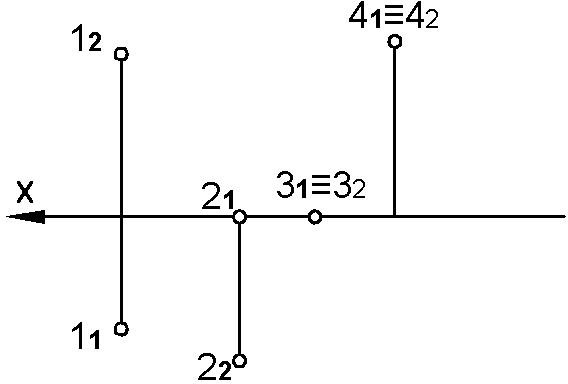 14.Яка точка найбільш віддалена від фронтальної площини проекцій?А (10, 50, 60)В (30, 40, 50)С (60, 10, 70)D (40, 20, 40)E (50, 60, 30)15.Яка з точок розташована ближче до горизонтальної площини проекцій?А ( -5, 88, -14)В (15, 70, -20)С ( 7, -40, 14)D (16, -50, 10)E (50, 60, 30)16.Яка з точок розташована ближче до площини П3?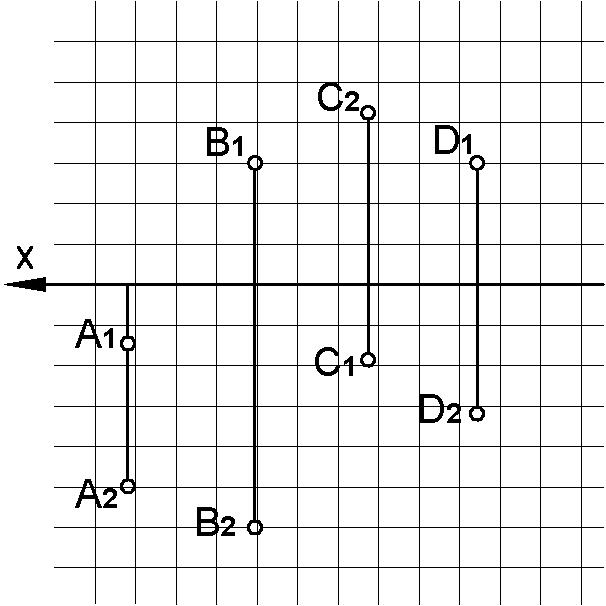 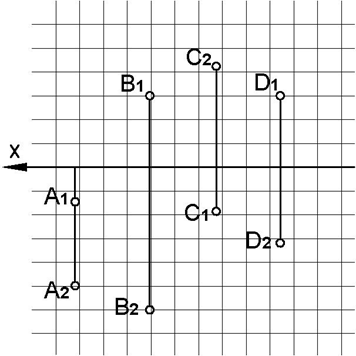 17.Якими координатами визначається положення профільної проекції точки?18.Від якої площини проекцій точка Е (20, 20, 20)  знаходиться як далі?19.Яка з точок лежить на осі Оx?А (0, 0, 30)В (0, 40, 0)С (20, 0, 10)D (20, 0, 0)E (0, 60, 30)20.Яка з наведених нижче властивостей проекцій справедливі для всіх видів проектування?21.По якій осі перетинаються горизонтальна П1 і фронтальна П2 площини проекцій?22.Де розташована точка відносно площин проекцій з координатами –  ; ?23.Яка точка лежить на осі x?24.Яка точка найбільш віддалена від горизонтальної площини проекцій?А (10, 50, 60)В (30, 40, 50)С (60, 10, 70)D (40, 20, 40)E (50, 30, 20)25.Яка з точок розташована ближче до фронтальної площини проекцій?А ( -5, 88, -14)В (15, 70, -20)С ( 7, -40, 14)D (16, -50, 10)E (50, 30, 20)26.Яка з точок найбільш віддалена від площини П1?27.Якими координатами визначається положення горизонтальної проекції точки?28.Від якої площини проекцій точка А(60, 40, 30) знаходиться як далі?29.Яка з точок лежить на осі Оy?30.Які з наведених нижче властивостей проекцій справедливі тільки для центрального проектування?31.Для яких видів проекцій справедлива властивість: якщо точка лежить на прямій, то проекція цієї точки лежить на проекції прямої?А (0, 0, 30)В (20, 10, 0)С (0, 30, 0)D (20, 0, 0)E (0, 30, 20)32.Положення точки у просторі можна задати за допомогою чого?33.Яка точка лежить на площині П1?34.Яка точка найбільш віддалена від профільної площини проекцій?А (10, 50, 60)В (30, 40, 50)С (60, 10, 70)D (40, 20, 40)E (0, 30, 20)35.Яка з точок розташована ближче до фронтальної площини проекцій?А ( -5, 88, -14)В (15, 70, -20)С ( 7, -40, 14)D (16, -50, 10)E (0, 60, 20)36.Яка з точок найбільш віддалена від площини П2?37.Якими координатами визначається положення фронтальної проекції точки?38.Яке взаємне розташування точок А (25, 40, 70)  та В  (25, 60, 70) в просторі?39.Яка з точок лежить на осі Оz?А (0, 0, 30)В (20, 10, 0)С (0, 30, 0)D (20, 0, 0)E (0, 60, 20)40.Що означає спроекціювати предмет?41.Як називається пряма  k ?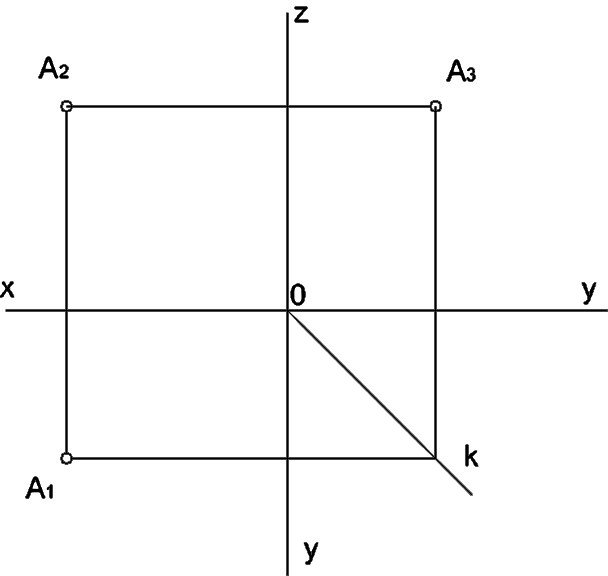 42.Яка точка на рисунку найбільш віддалена від фронтальної площини проекцій?43.В якому випадку прямий кут спроекціюється у вигляді прямого кута?44.Яка з точок розташована ближче до профільної площини проекцій?А ( -5, 88, -14)В (15, 70, -20)С ( 7, -40, 14)D (16, -50, 10)E (20, 60, 20)45.Яка з точок на рисунку найбільш віддалена від площини П3?46.Коли дві площини будуть паралельні між собою?47.Перпендикулярно до якої прямої необхідно розмістити нову площину проекцій з тим, щоб задана площина АВС стала в новій системі проекціювальною?48.Які задачі відносяться до метричних задач?49.Яким способом визначено профільну проекцію прямої АВ?50.На якому рисунку відрізок КL є профільною прямою?51.Яка точка найбільш віддалена від горизонтальної площини проекцій?52.Прозорими кружечками на кресленику циліндра позначені видимі проекції точок, темними – невидимі. Визначити, яка з трьох проекцій точок побудована неправильно.53.Яка точка найбільш віддалена від горизонтальної площини проекцій?А ( -5, 88, -14)В (15, 70, -20)С ( 7, -40, 14)D (16, -50, 10)E (20, 60, 0)54.На якому рисунку зображено профільно-проекціювальний відрізок КL?55.В якій задачі допущено помилку при визначенні дійсної величини прямої способом прямокутного трикутника?56.На якому рисунку точка А знаходиться перед відрізком КL?57.На якій з осей проекцій лежить точка В (20, 0, 0)?58.Що означає знак «» перед розмірним числом?59.Що означає знак «∅» перед розмірним числом?60.Що означає знак «» перед розмірним числом?61.Що означає знак «R» перед розмірним числом?62.Правильне позначення розміру квадрата на рисунку:63.На якому рисунку неправильно проставлено розмір діаметра:64.Штрих-пунктирні лінії, що застосовуються у якості центрових, необхідно замінити суцільною тонкою лінією, якщо діаметр кола чи розмір інших геометричних фігур в зображенні менше …мм?65.Що вказують при нанесенні розмірів для однакових отворів, які рівномірно розташовані по колу?66.На якому рисунку правильно проставлені розміри:67.На якому рисунку правильно нанесені розміри?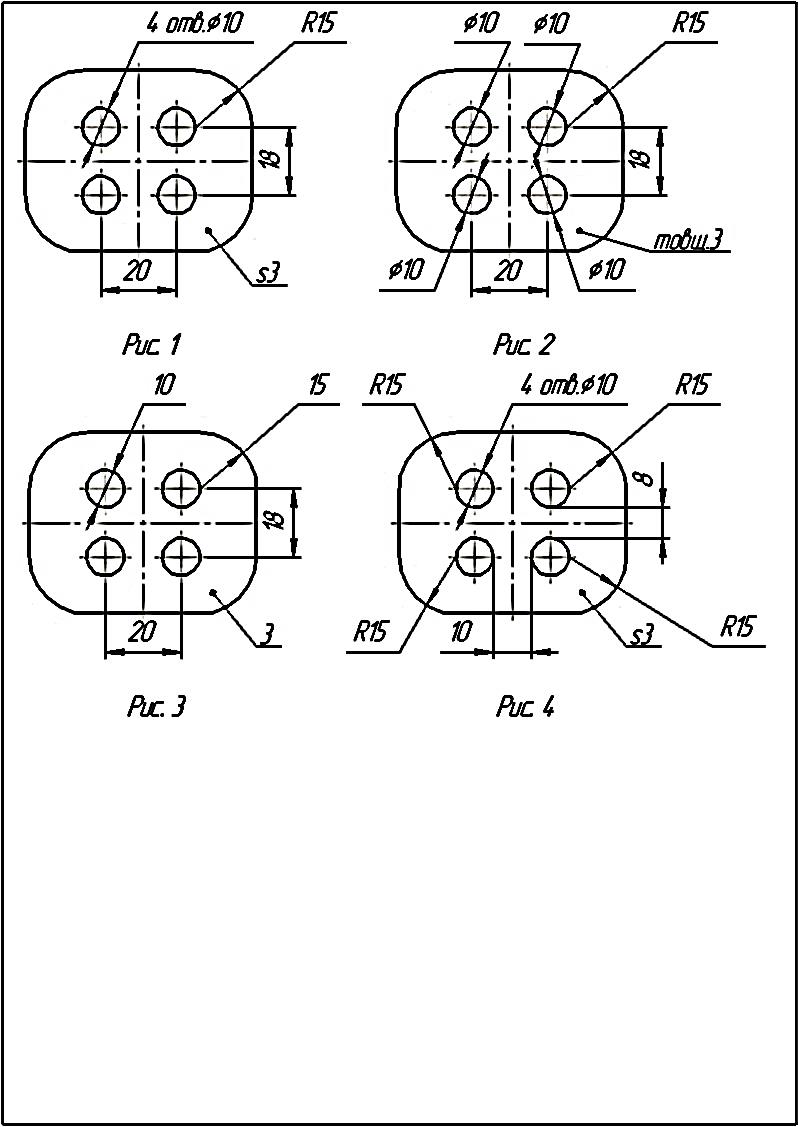 68.Визначте, на якому рисунку позначено правильне розташування розмірних ліній 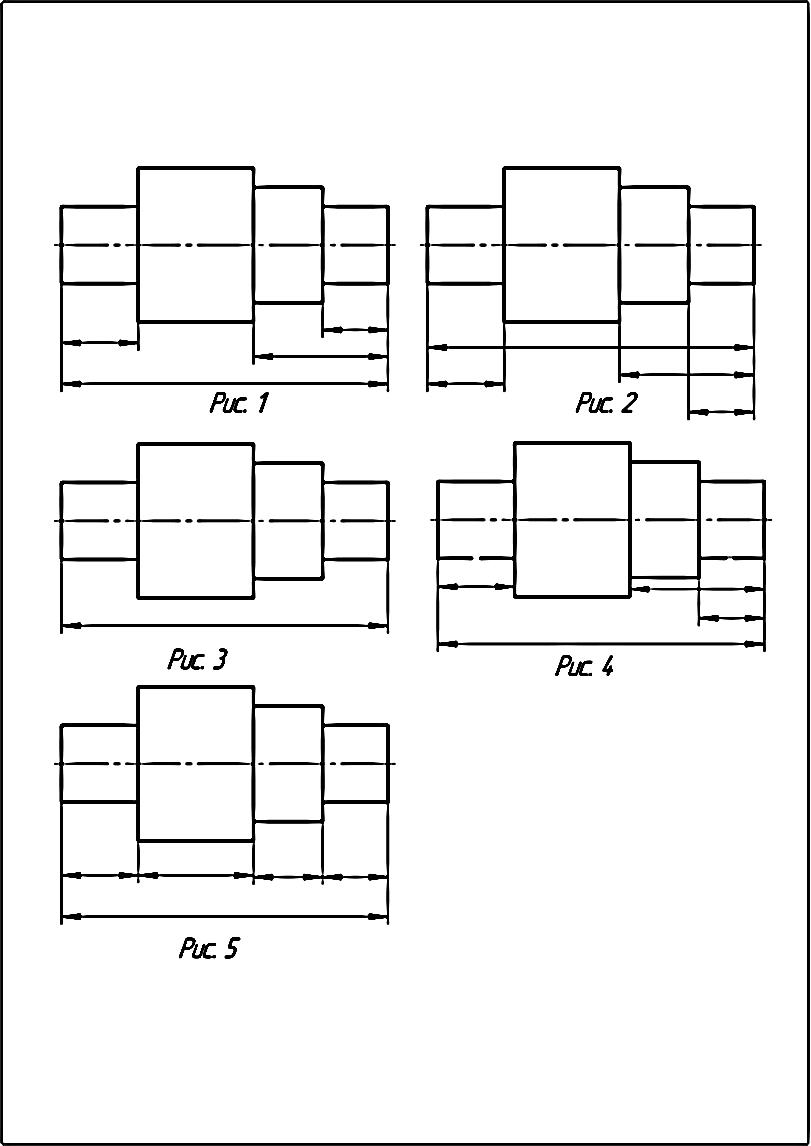 69.Мінімальна відстань між паралельними розмірними лініями повинна бути …70.На якій відстані від контуру рекомендується проводити розмірні лінії?71.На якому кресленику конусність підраховано неправильно?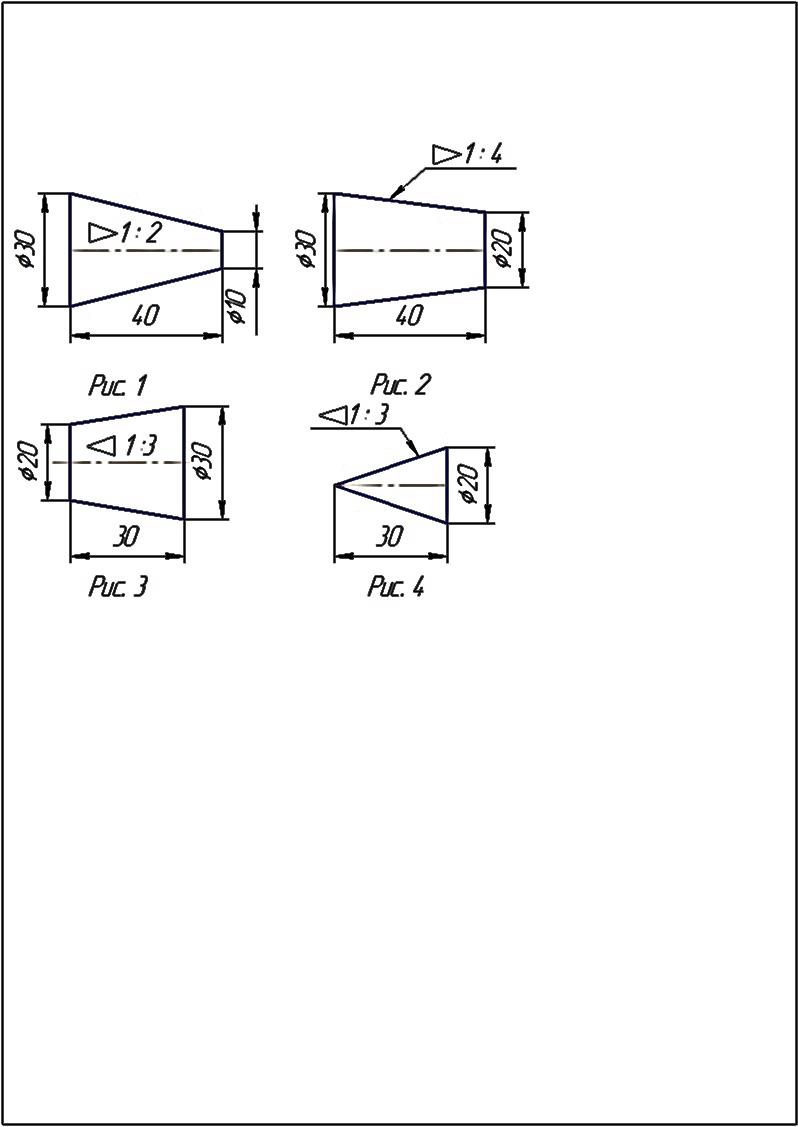 72.Чому має дорівнювати розхил циркуля при діленні кола на шість рівних частин?73.Під яким кутом виконують штрихування у розтинах?74.Прочитати кресленик предмета — значить...75.Які види називаються основними?76.Які основні види умовно представлені хрестиками на рисунку?77.Яка максимальна кількість основних видів може бути на кресленику деталі?78.Зображення, повернутої до спостерігача видимої частини поверхні предмета називають…79.За головне зображення на кресленику приймається …80.Скільки видів повинно містити зображення будь-якої конкретної деталі?81.Що називають перерізом?82.З якою метою застосовуються розтини?83.У чому різниця між розтином і перерізом?84.В якому випадку можна з’єднувати половину виду з половиною розтину?85.На якому рисунку подано простий розтин? 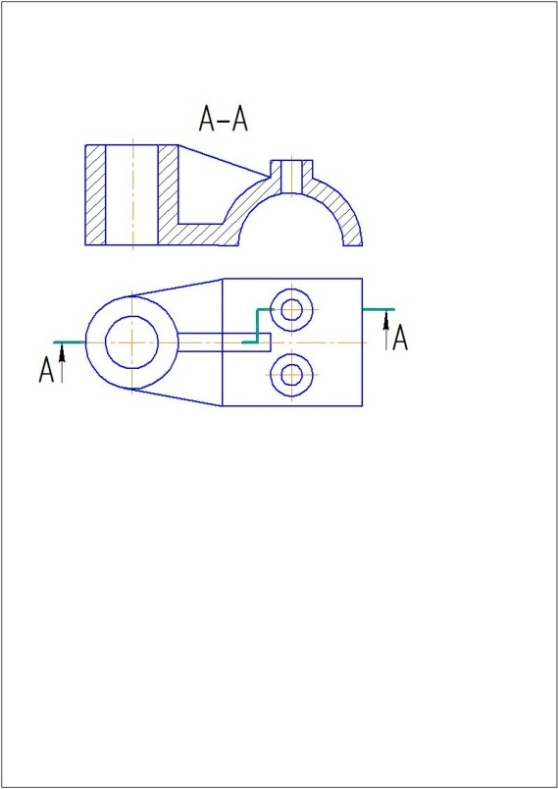 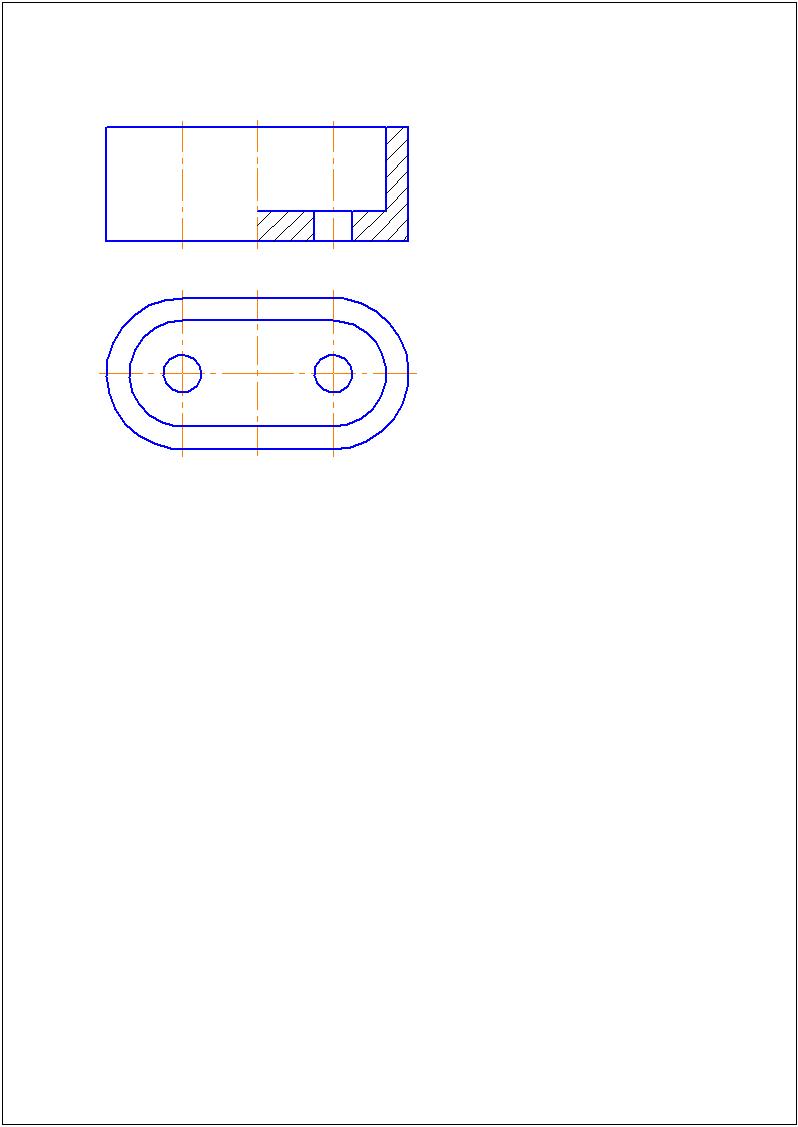              Рис. 1                   Рис. 2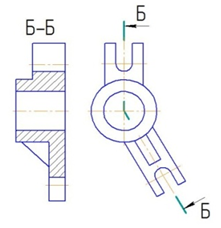 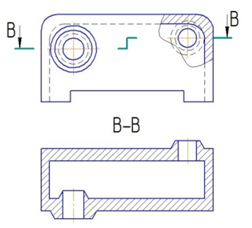            Рис. 3                     Рис. 486.На якому рисунку подано складний східчастий розтин?86.Рис. 1                               Рис. 2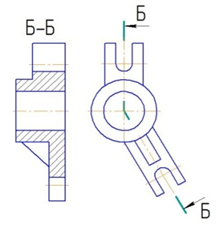 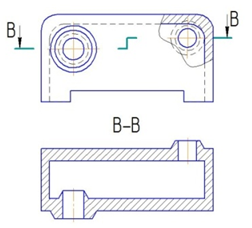           Рис. 3                                     Рис. 487.На якому рисунку подано місцевий розтин?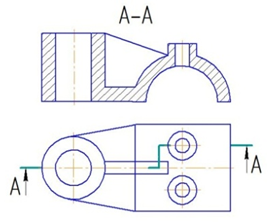 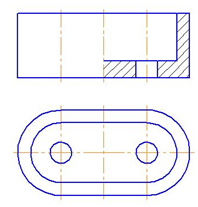                         Рис. 1                         Рис. 2            Рис. 3                                   Рис. 488.На якому рисунку подано складний ламаний розтин?88.                Рис. 1                                    Рис. 2                   Рис. 3                                  Рис. 489.На якому рисунку зображені вісі прямокутної аксонометричної проекції?90.Яке положення займають координатні осі в прямокутній ізометрії?90.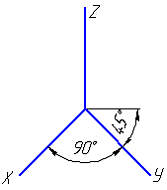 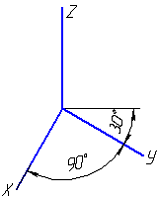 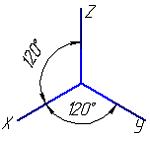 Рис. 1                      Рис. 2                  Рис. 3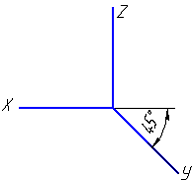 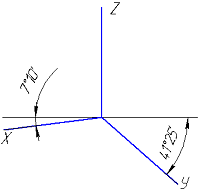          Рис. 4                   Рис. 591.Яке положення займають координатні осі в прямокутній диметрії?91.Рис. 1                      Рис. 2                  Рис. 3         Рис. 4                   Рис. 592.Як розшифровується «СКД»?93.Доповнити визначення. «Кресленик – це …»94.Дати визначення. «Конструкторський документ – це  …»95.Як поділяються вироби в залежності від їх призначення?96.Що таке деталь?97.… – це відстань між відповідними точками двох сусідніх витків, що вимірювана паралельно осі нарізі98.… - відстань між відповідними точками на поверхні гвинтової нитки за один оберт контуру, вимірювана паралельно осі нарізі.99.… - це контур перерізу різьби, який проходить через її вісь  100.Кут профілю α метричної нарізі …101.Яка нарізь виконується на стандартних кріпильних деталях?102.В позначенні нарізі М12, М означає, що нарізь:103.Виріб, складальні частини якого підлягають з’єднанню між собою на виробництві, називається104.Установіть, яке числове значення розміру на трьох видах відповідає його літерному позначенню Д, що на аксонометричному зображенні?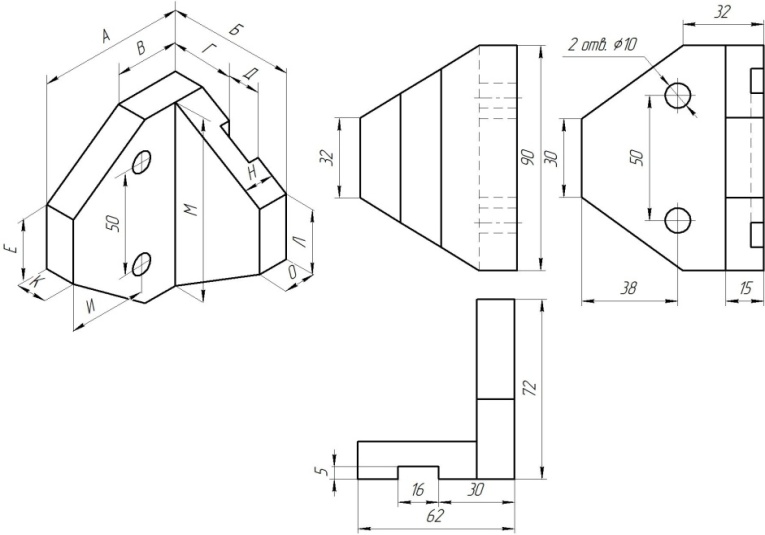 105.Установіть, яке числове значення розміру на трьох видах відповідає його літерному позначенню Е, що на аксонометричному зображенні?106.Установіть, яке числове значення розміру на трьох видах відповідає його літерному позначенню Л, що на аксонометричному зображенні?107.Установіть, яке числове значення розміру на трьох видах відповідає його літерному позначенню О, що на аксонометричному зображенні?108.Установіть, яке числове значення розміру на трьох видах відповідає його літерному позначенню В, що на аксонометричному зображенні?109.Визначити третю проекцію моделі за двома заданими: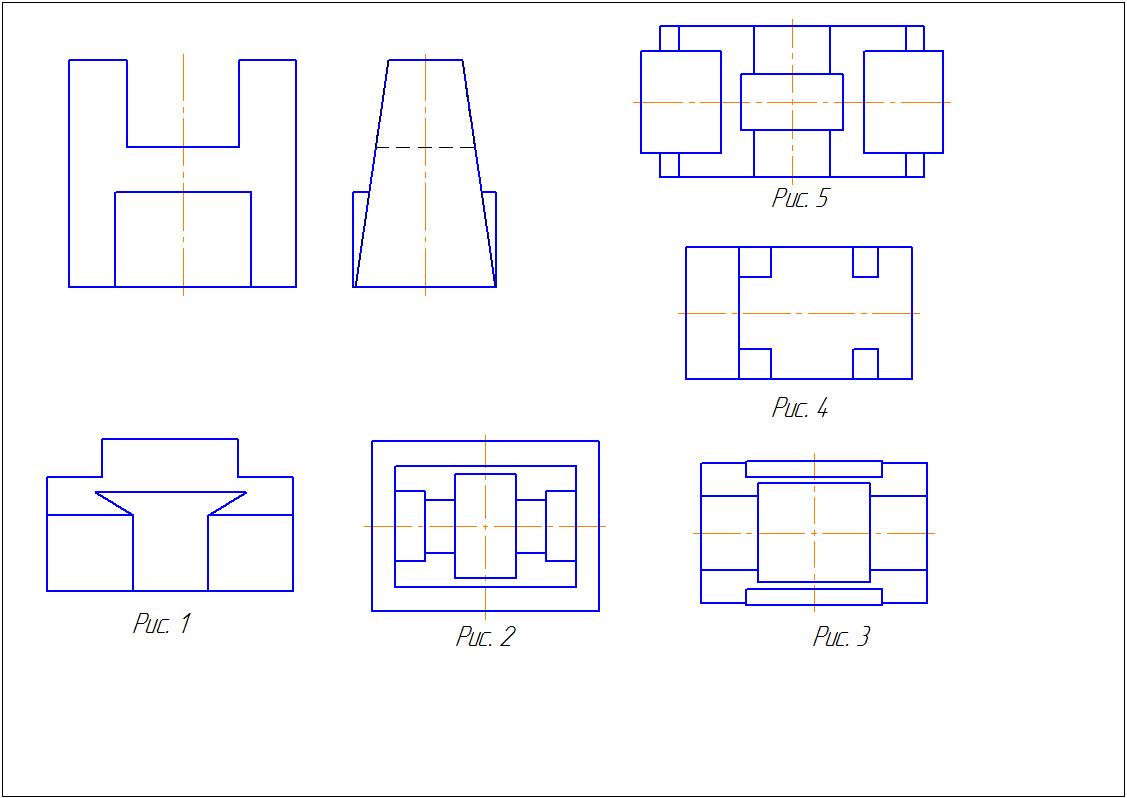 110.Визначити третю проекцію моделі за двома заданими: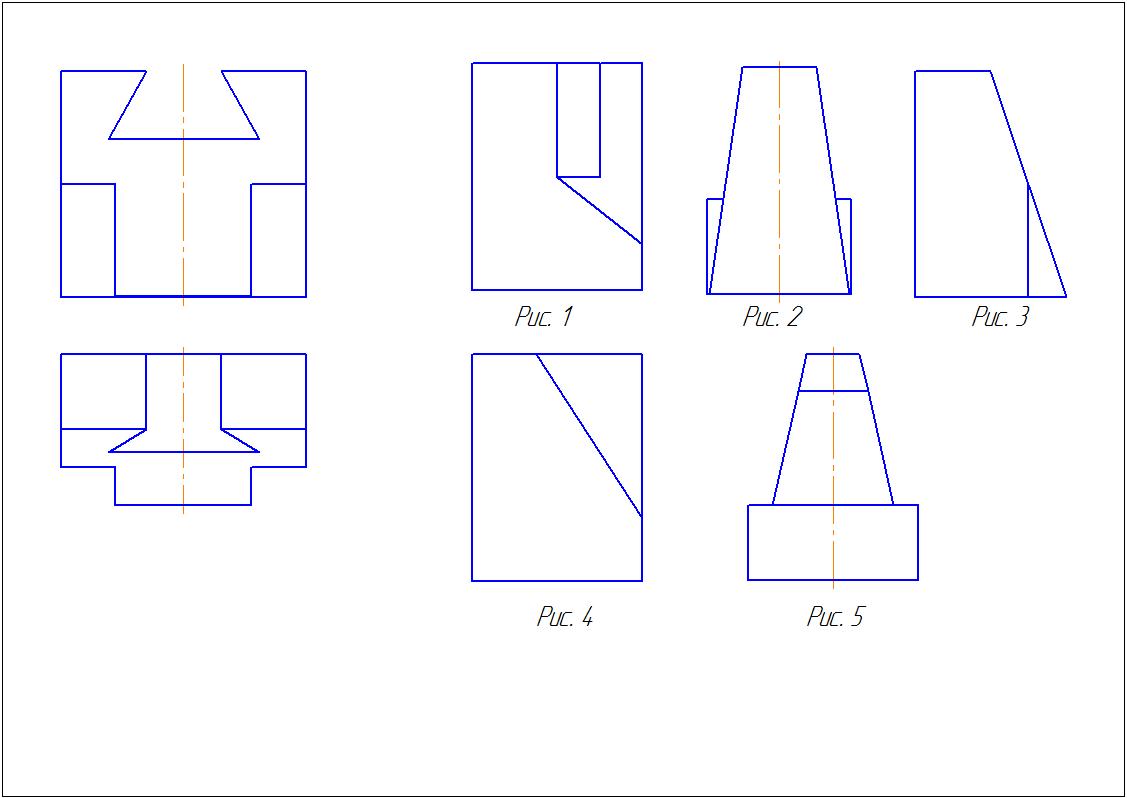 111.Визначити третю проекцію моделі за двома заданими: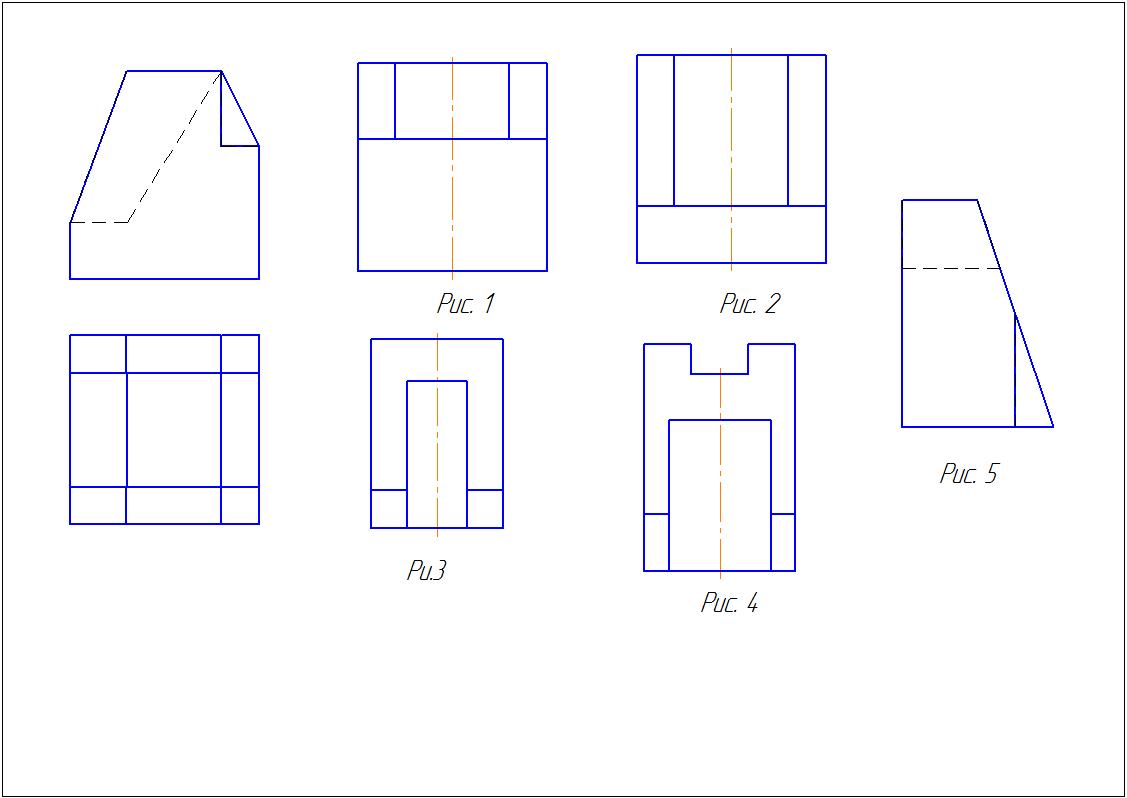 112.Визначити третю проекцію моделі за двома заданими: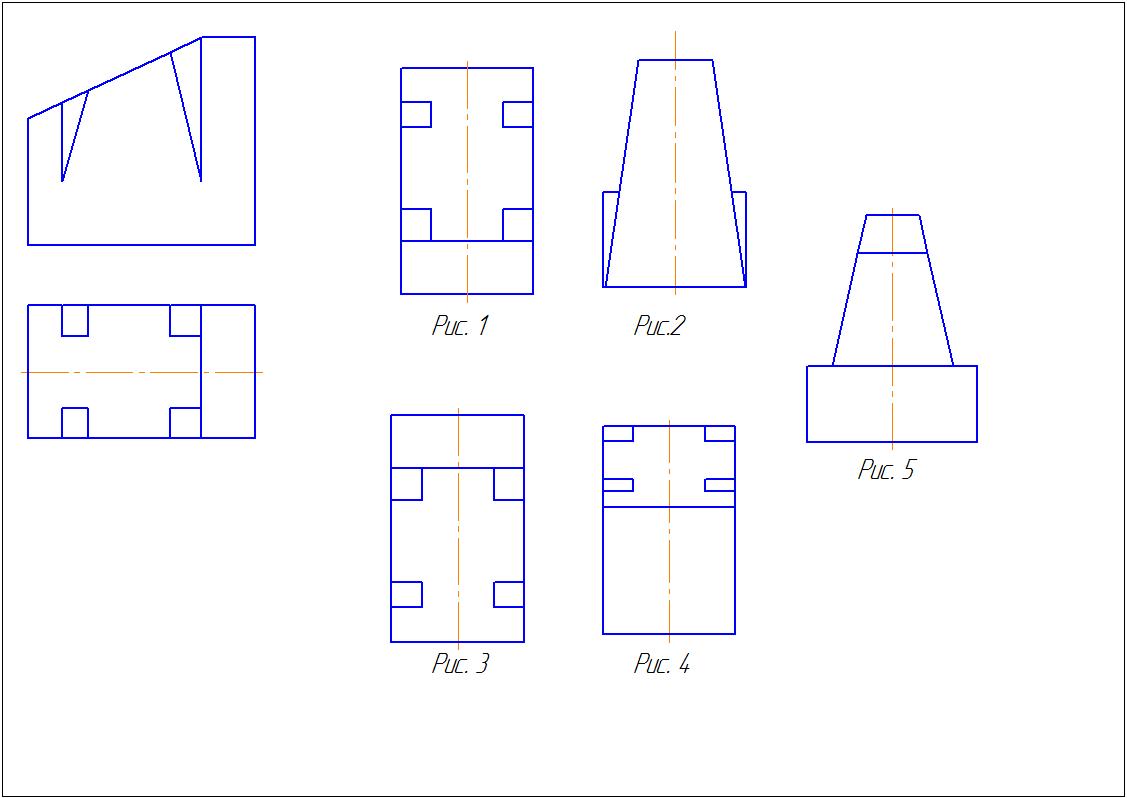 113.Визначити проекції моделі за її аксонометричним зображенням: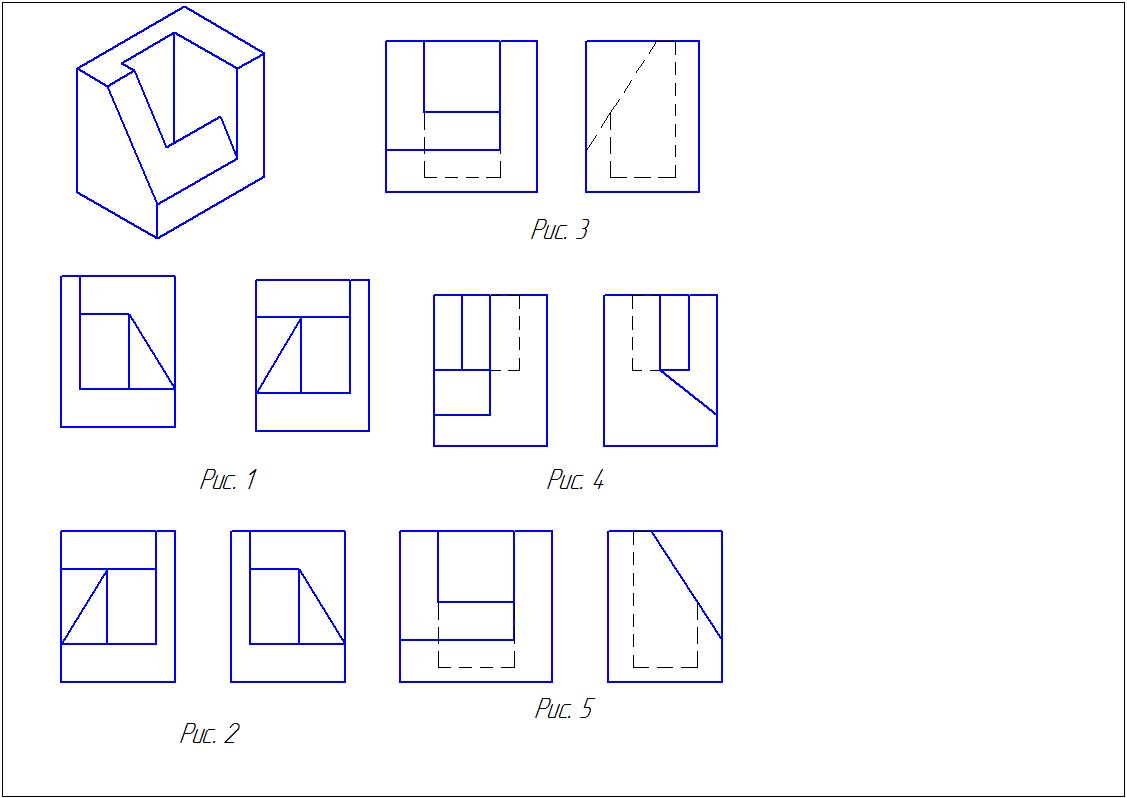 114.Визначити проекції моделі за її аксонометричним зображенням: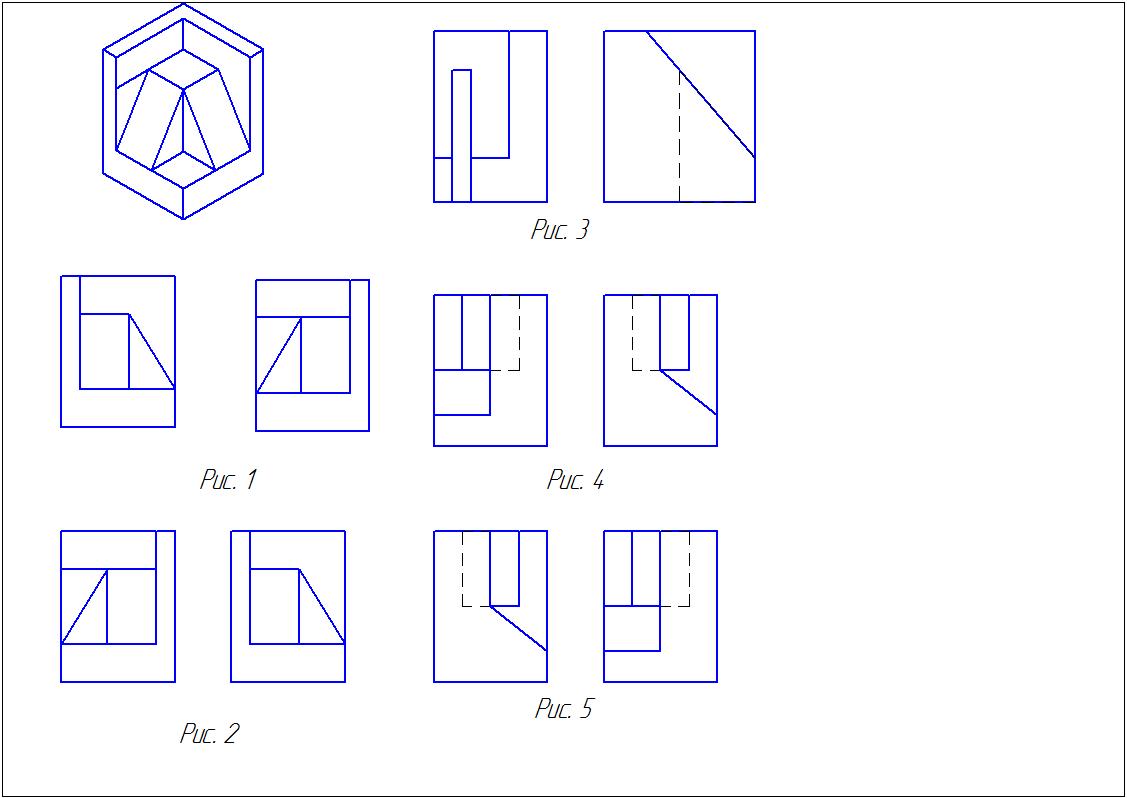 115.Визначити проекції моделі за її аксонометричним зображенням: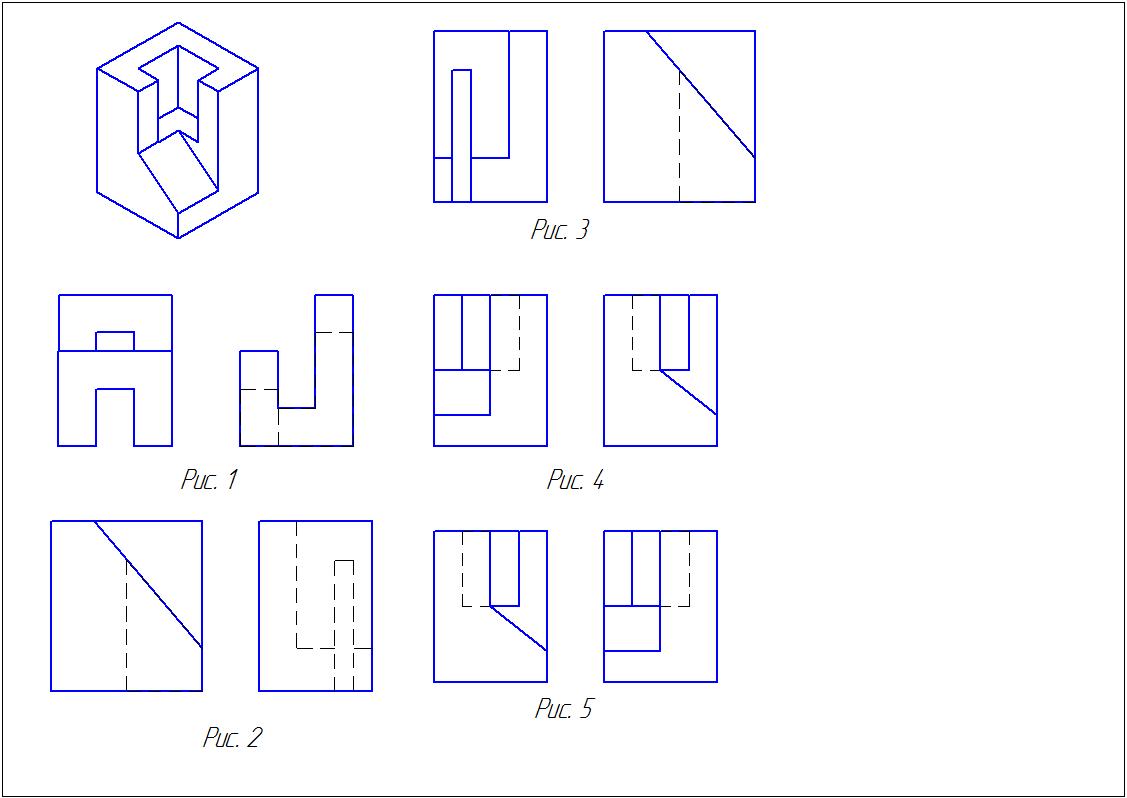 116.Визначити проекції моделі за її аксонометричним зображенням: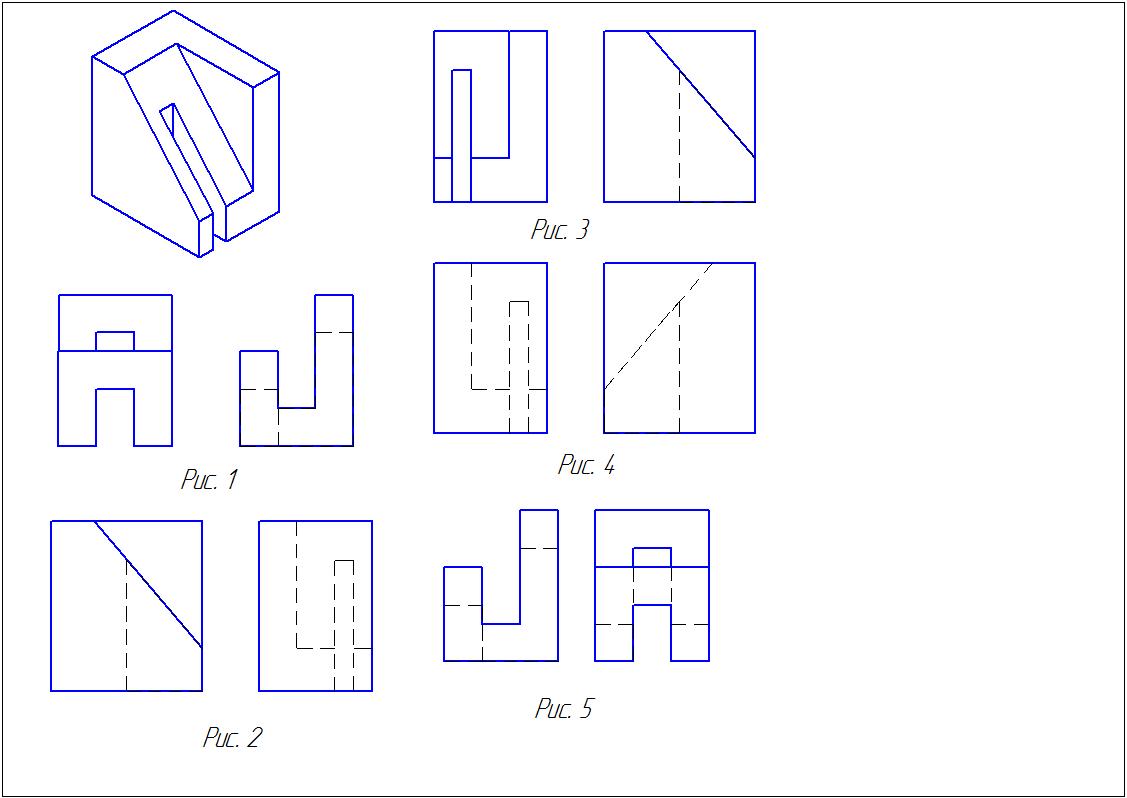 117.Визначити проекції моделі за її аксонометричним зображенням: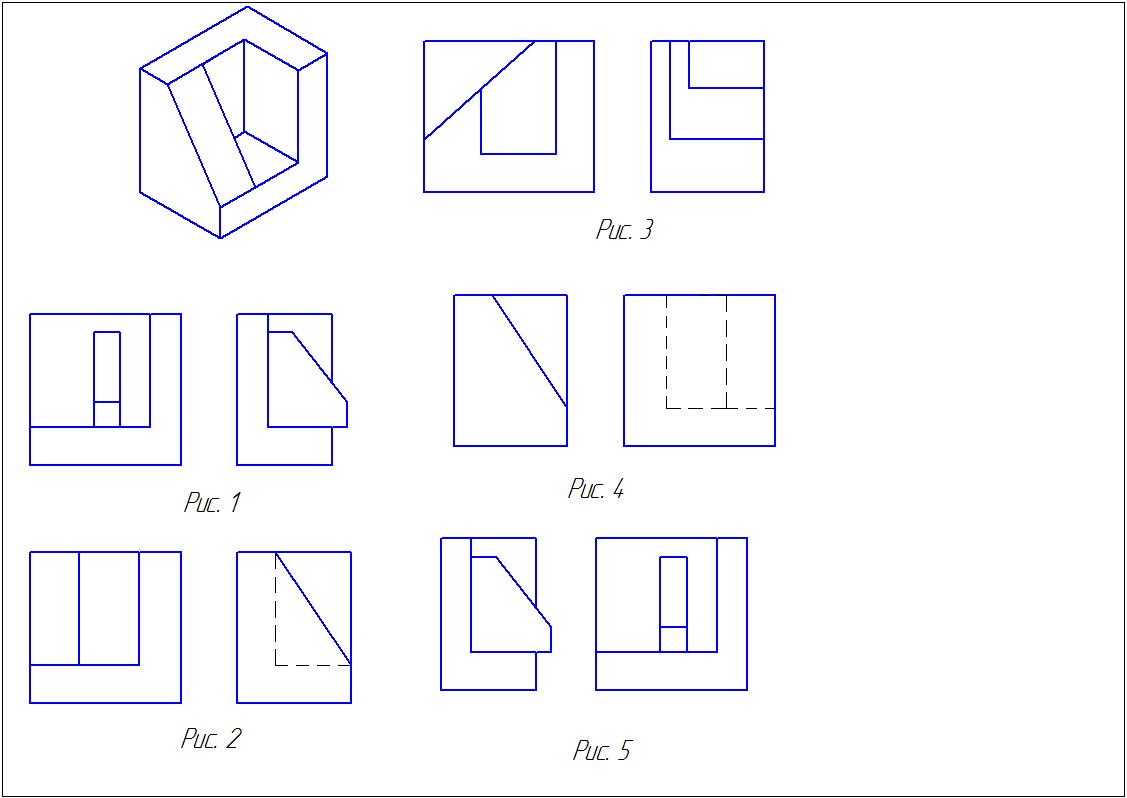 118.Визначити проекції моделі за її аксонометричним зображенням: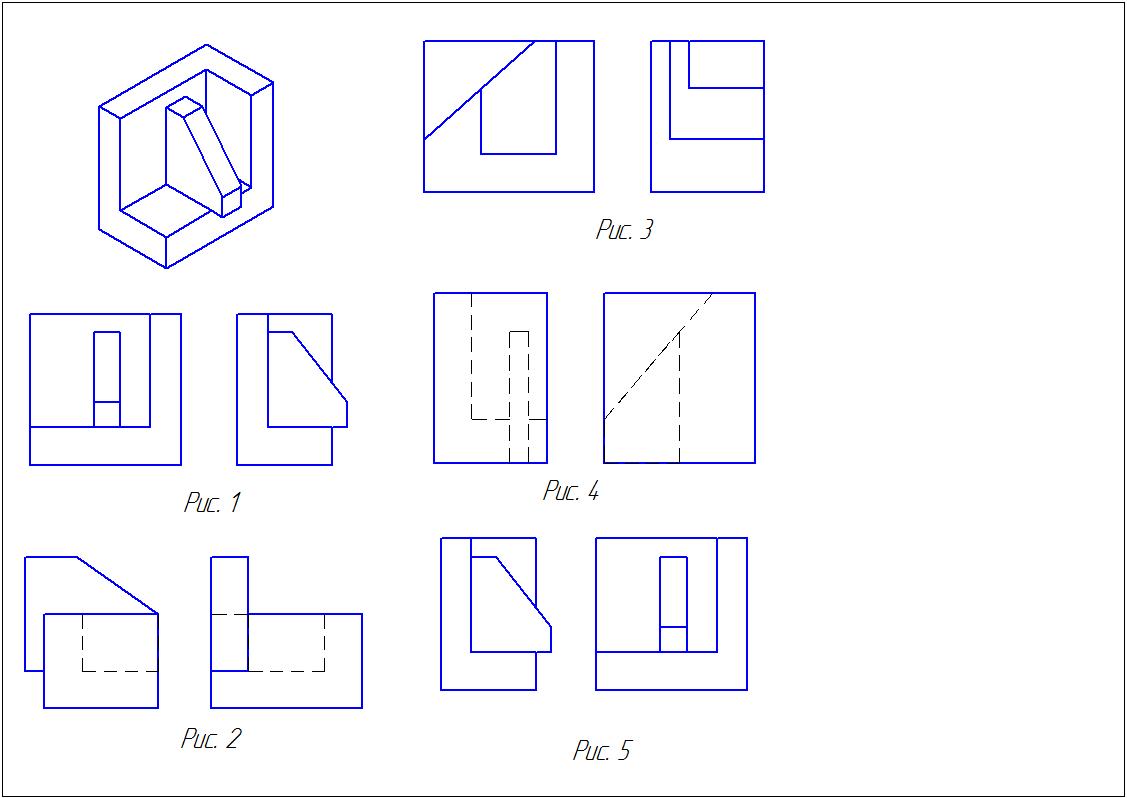 119.Визначити проекції моделі за її аксонометричним зображенням: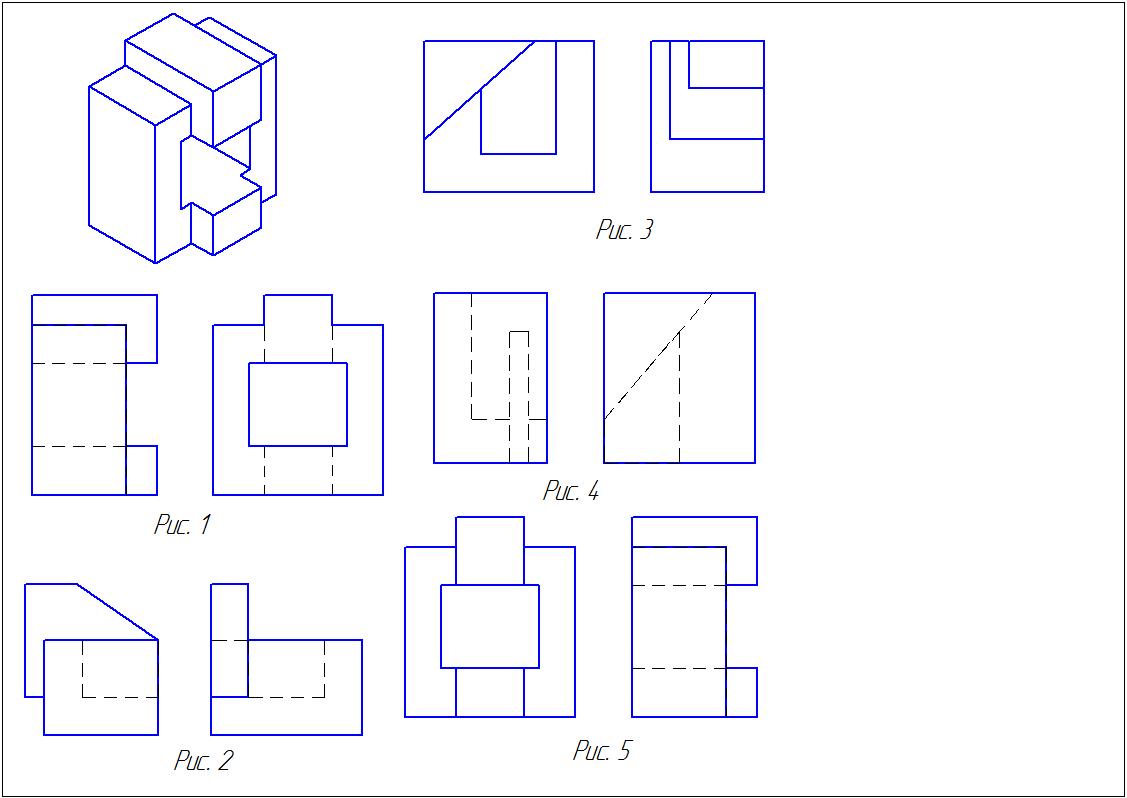 120.Визначити проекції моделі за її аксонометричним зображенням: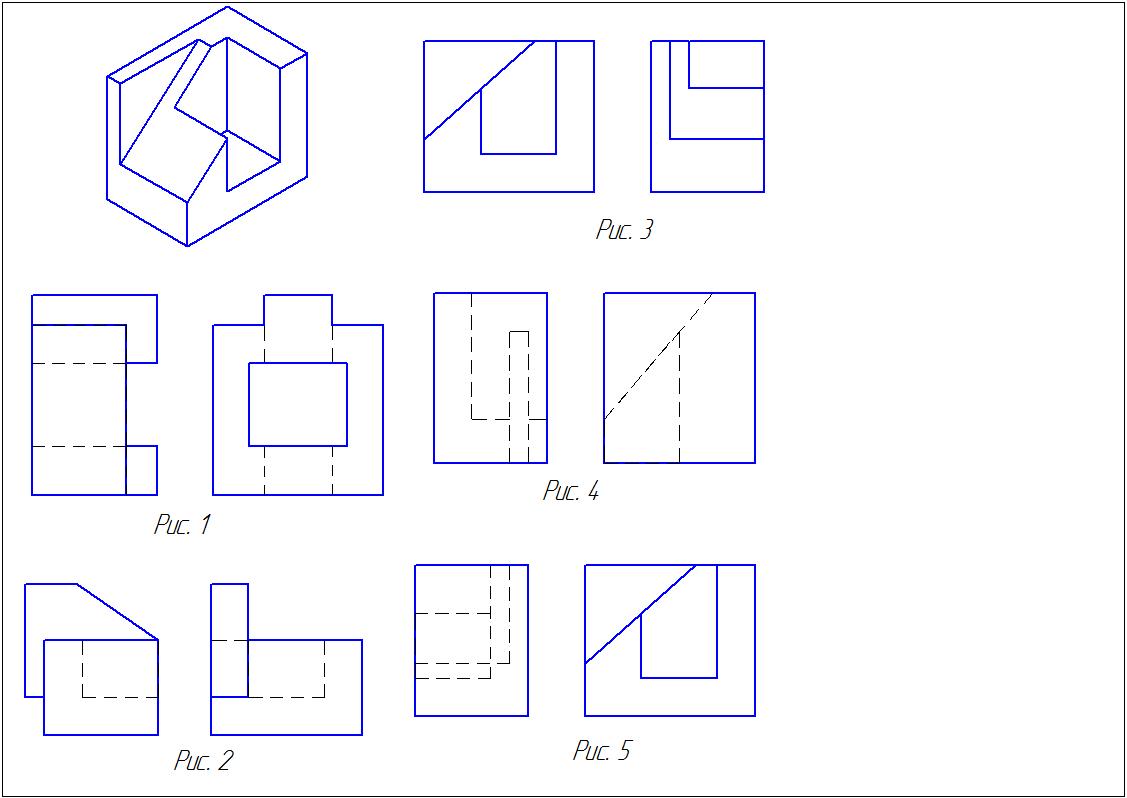 